Bindiya 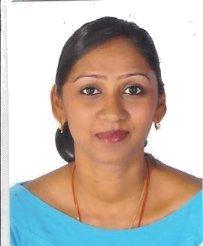 D.O.B: 03/09/1980Email: bindiya.346468@2freemial.com Nationality: MauritiusJOB OBJECTIVESMy long term objectives is to excel a career in an hotel industry which is to provide intellectual stimulations, assure contributions, growth and adequate rewards want a job, which provides an opportunity to work and cross functional areas and applicable for both theoretical & practical sources of my knowledge.CAREER PROFILEHospitality professional with Twelve years of core Operational & Administrator experience in five star properties of Food and Beverage Department, Banquets and Sales events Coordinator and Business AdministratorOVERVIEWSelf-oriented, self-beginners, skilled learner and effective communicator, a quick learner and significant team player, adoptive, determined and flexibleJOB ACCOMPLISHMENTMaking Reservation on Telephone for in house guest and outside guest and outsider in each outlet.Reply and sending Guest request through Emails and updating guest requirements, keeping past & current records and confirmation as well.Using internet for Guest, typing letters upon Guest request, Faxing, binding, scanningCheck attendance for all staff day to day basic, preparing payroll.Preparing training plan by analyzing CFFBanquet Coordinator as well taking big groups for meeting and show around about each conference Rooms and follow up with Sales Manager or with the Department.Ensure revenues is maximizing through up selling and correct billing.Responsible for requisition and maintain operation efficiency and guest satisfaction.Ensures cleanliness and safety of the outlet and office is maintained.Computer Literate (Word, Excel, Power-Point) Fidelio, Opera and Kelio SystemCashier: Use and Operate of Micros (Point of Sales)TRAINING PROFILEWine TrainingTrain the TrainerBasic Food HygieneCigar Training (Habanos Orientation & Training Programmed from Baqer Mohebi EST)Handling Situation and ChallengesTeam Build 2005-2006-2007-2008Core Skills- Eight ModulesHealth & SafetyGuest CareTelephone TechniquesSales AwarenessEco AwarenessBomb Thread AwarenessFire TrainingSofitel Jumeirah Beach, DubaiLa Plantation Resort Apavou GRPHostess	January 2000 – May 2003EDUCATIONAL QUALIFICATIONSecondary School CertificateBasic Computer diploma in Microsoft OfficeDeclarationI hereby declare that the above mentioned information is correct up to my knowledge and I bear the responsibility for the correctness of the above mentioned particulars.Date:Place:Signature(Bindiya)WORK EXPERIENCEWORK EXPERIENCE∑  Armani hotel, dubai∑  Armani hotel, dubai                            16 Aug-2016 to 11Feb-2017Guest service agentGuest service agentTelephone Operator14-Dec2014 – 16 July 2016∑AURS COMPANYRECEPTIONIST AFTER –SALES DEPARTMENTFeb 2014∑ Dominique Denaive Boutique Caudan Water front∑ Dominique Denaive Boutique Caudan Water frontIn-Charge of a Tourist jewelry shop & CashierJan 2013∑ Constance Ephelia Resort Seychelles∑ Constance Ephelia Resort SeychellesHousekeeping coordinator & Personal Asst for ExecutiveMay 2012∑ Grosvenor House Hotel Dubai∑ Grosvenor House Hotel DubaiBusiness Administrator and F&B Administrator.May 2005-May 2009Cross Training in Sales MarketingJune 2006∑ Calodyne Sur Mer Hotel∑ Calodyne Sur Mer HotelTelephone OperatorOct 2004 - May 2005∑Caudan Waterfront HotelReceptionistJune 2004- September 2004∑ Indian Resort Apavou Group∑ Indian Resort Apavou GroupHostessFeb 2003- May 2004